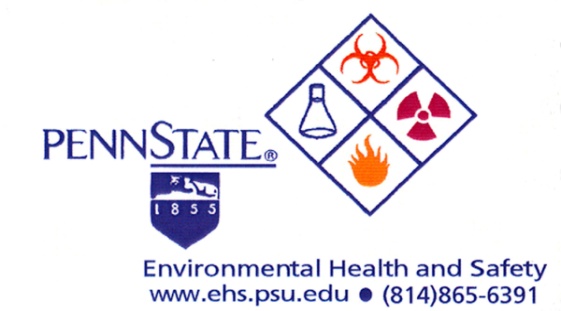 Laser Tag and Laser Light Shows at PSUEvents involving Lasers Contact Yuanqing Guo (814) 865-6391 yxg14@psu.edu Laser Tag Lasers have the potential to cause eye and skin damage and must be evaluated to determine if they comply with FDA requirements. All lasers manufactured in the United States are required to have an accession number assigned by Food and Drug Administration (FDA) Center for Devices and Radiological Health (CDRH). Laser Manufactures are required to submit a product report to the FDA. If the report conforms to 21CFR the FDA will approve the report and assign an accession number. The accession number thus means that the product is manufactured in accordance with the product report and will be safe for its intended use. For laser tag you must provide the following information about the lasers to EHS: FDA CDRH accession number for the laser Laser Classification (Class 1, 2, 3a/3R, 3b, 4) Laser type Laser Wavelength Maximum output power Output type (continuous wave or pulsed) Repetition rate (if output type is pulsed) The name and contact information of the vendor organizing the event. If the laser was manufactured outside of the USA, the person or organization that imported the laser is considered the manufacturer and must met all requirements as such. The importer must therefore also apply for and receive the FDA CDRH accession number. Laser Light Shows Laser Light Shows require a variance from the FDA CDRH. The issuance of the variance for laser light shows is based upon the FDA’s determination that the product performs a function or is intended for a purpose which could not be performed or accomplished if required to meet the applicable standards, and suitable means for assuring radiation safety or protection are provided. You need to obtain the variance documentation from the light show provider. If the variance has not yet been approved, the letter of request for a variance may be acceptable. Provide EHS with the following information: 1. A copy of the last variance issued by the Center for Devices and Radiological Health (CDRH). 2. A copy of the most recent annual report letter from the vendor to the CDRH. 3. A copy of the report filed with the CDRH for the show to be performed at the University. 4. A copy of the MSDS for any fog or haze fluid that may be used as part of the show. 5. Name and contact information for the laser show vendor. Risk management will of course be the group that approves the contract with the laser tag or laser light show vendor, contact them at 814-863-5538. They will only approve the contract after EHS has indicated that the vendor has submitted the required documentation.Updated on 07/30/2014